Predajca: Biokamin EU s.r.o., Panónska cesta 34, 851 04 Bratislava
IČO: 44 507 445,  IČ DPH: SK2022730270 Z Á R U Č N Ý    L I S TČíslo objednávky: .......................          Model: ...........                Dátum odovzdania:  ....................Záručná doba: ........... mesiacov od dátumu odovzdania. CODE191022                                                                                         
  Kompletný návod                   Videonávod Veneto 17        Videonávod Veneto 45-180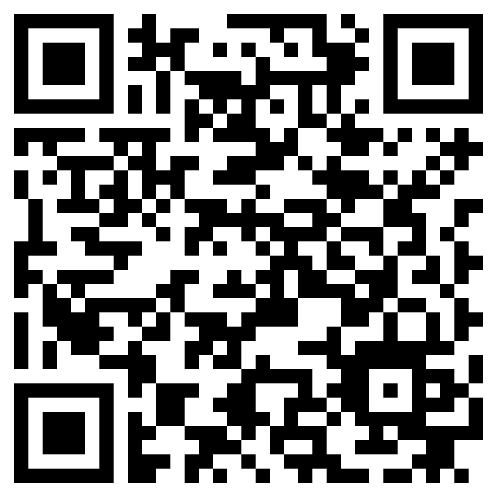 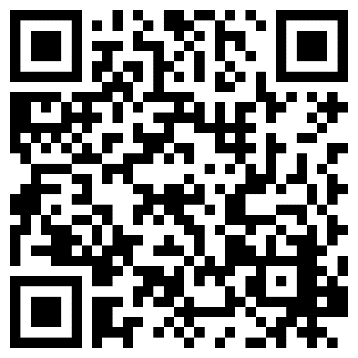 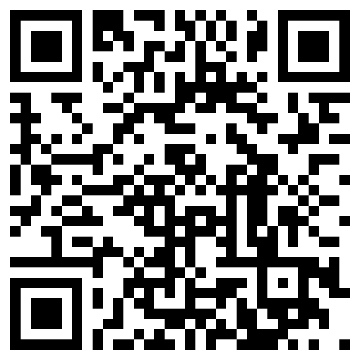 Najdôležitejšie pokyny vybrané z návodu. Vždy je nutné prečítať si kompletný návod.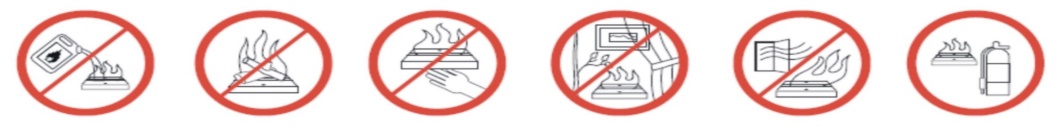 
Nedolievajte bioalkohol, keď krb horí.  
Nesmiete naliať do horáka viac bioalkoholu, ako je jeho kapacita. 
Počas prevádzky biokrbu nesmiete krb prenášať. 
Do ohniska biokrbu sa nesmú dostať cudzie predmety. 
Biokrb sa nesmie prevádzkovať v prievane. 
Biokrb nikdy nemôže obsluhovať osoba, ktorá nečítala návod.

Reklamácie prostredníctvom www:           mail: info@biokamin-eu.com    Telefón Po-Pia: 10-16 hod. 0907 759 651
                                                                                                                           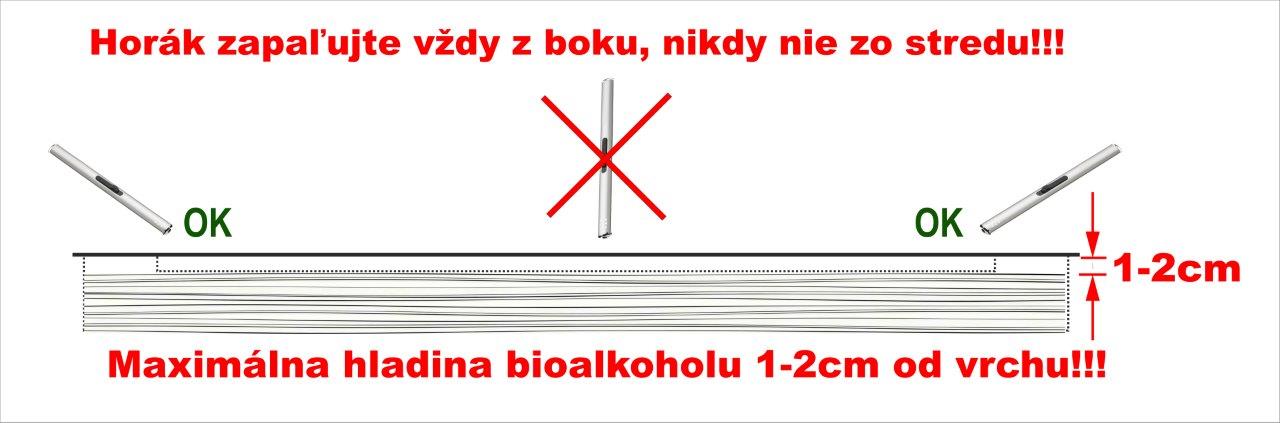 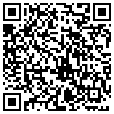 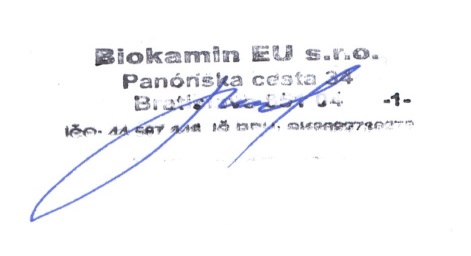 